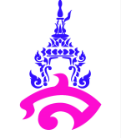 กำหนดการแผนการจัดการเรียนรู้กลุ่มสาระการเรียนรู้สังคมศึกษา ศาสนา และวัฒนธรรม      ชั้นประถมศึกษาปีที่ 2 รายวิชา ประวัติศาสตร์	( 1 ชั่วโมง / สัปดาห์ )	ภาคเรียนที่ 2 ปีการศึกษา 2564สัปดาห์แผนการจัดการเรียนรู้ / เนื้อหาเวลา (คาบ)1คนดีในท้องถิ่นตัวอย่างบุคคลสำคัญในท้องถิ่นคนดีที่ชุมชนเกาะเกร็ด1 2คนดีในท้องถิ่นคนดีที่เมืองนครศรีธรรมราช13คนดีในท้องถิ่นพระครูวัดฉลอง1 4คนดีในท้องถิ่นครูบาศรีวิชัย1 5คนดีในท้องถิ่นท้าวสุรนารี1 6คนดีในท้องถิ่นคนดีในชุมชนของเรา1 7วัฒนธรรมและภูมิปัญญาที่น่าภูมิใจความหมายของวัฒนธรรมไทย1 8วัฒนธรรมและภูมิปัญญาที่น่าภูมิใจวัฒนธรรมประเพณีและภูมิปัญญาเกี่ยวกับอาชีพของคนไทย1 9วัฒนธรรมและภูมิปัญญาที่น่าภูมิใจวัฒนธรรมในชีวิตประจำวันการแสดงความเคารพ1 10วัฒนธรรมและภูมิปัญญาที่น่าภูมิใจวัฒนธรรมในชีวิตประจำวันภาษาไทย  อาหารไทยประเพณีไทย1 สัปดาห์แผนการจัดการเรียนรู้ / เนื้อหาเวลา (คาบ)11วัฒนธรรมและภูมิปัญญาที่น่าภูมิใจความหมายของภูมิปัญญาไทย1 12วัฒนธรรมและภูมิปัญญาที่น่าภูมิใจภูมิปัญญาท้องถิ่น1 13 - 14อาเซียนศึกษารู้จักอาเซียน1 - 215 - 16อาเซียนศึกษาประเทศสมชิกอาเซียน1 - 217 - 18อาเซียนศึกษาสังคมและวัฒนธรรมอาเซียน1 - 2